Big 3 Warm Up 2/14Word of the Day:Facilitation Definition: act of assisting or making easier the progress or improvement of somethingExample: If you volunteer to help with the facilitation of enrolling new students at a school, you might be by the door, handing out forms and directing families to the main office.  Please write a sentence using the word of the day.  Underline the word of the day in your sentence.8th Grade Social Studies Trivia:Who appeared on the $5000 Bill before the government stopped printing these in 1945?Picture Response: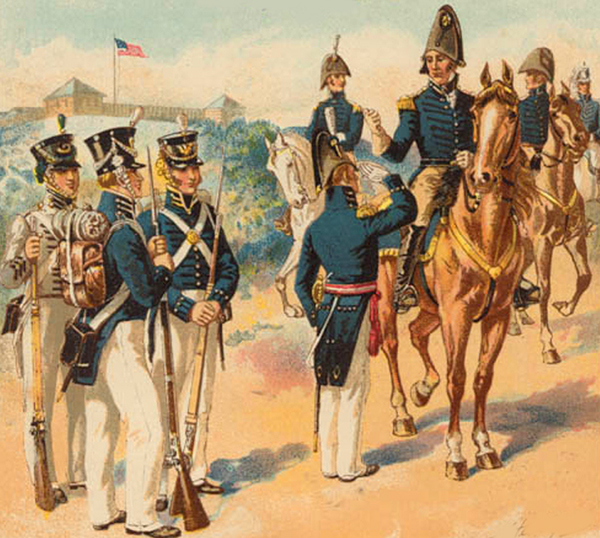 Your response to the above painting must be at least two sentences in length James Madison